 Nr.  5.783  din data de  10 martie  2020M I N U T Aședinței ordinare a Consiliului Local al Municipiului Dej  încheiată azi, 10 martie 2020, convocată în conformitate cu prevederile art. 133, alin. (1) și  art. 134 din Ordonanța de Urgență privind  Codul administrativ,conform Dispoziției Primarului Nr.  859  din data de  3 martie 2020,  cu următoareaORDINE DE ZI:Proiect de hotărâre privind aprobarea Inventarului bunurilor care aparțin domeniului public al Municipiului Dej, atestat prin Hotărârea Guvernului Nr. 969/2002, cu modificările și completările survenite în structura acestuia până la data de 31 decembrie 2019, conform Anexei.Proiect de hotărâre privind  acordul executării de lucrări ce se vor executa pe domeniul public al Municipiului Dej, respectiv DJ 161 D Strada Dumbrava Roșie, pentru obiectivul de investiție ”Înființare sistem de distribuție gaze naturale în localitatea Mica, Dâmbu Mare, Sânmărghita, Mânăstirea, Nireș, comuna Mica, județul Cluj" acord solicitat de Consiliul Județean, beneficiar investiție comuna Mica.Proiect de hotărâre privind aprobarea vânzării terenului în suprafață de 289 m.p., situat în Municipiul Dej, Strada Victor Motogna Nr. 10, către Turcin Simida și soțul Turcin Daniel.Proiect de hotărâre privind aprobarea Planului Urbanistic de Detaliu pe Strada Crângului Nr. 23.Proiect de hotărâre privind aprobarea documentației de urbanism Plan Urbanistic de Detaliu pentru executarea lucrărilor de Construire ansamblu comercial și de servicii, sistematizare pe verticală, Amenajări exteriore, Amplasare elementente de publicitate, Împrejmuire și operațiuni cadastrale, generat de imobilul situat în Municipiul Dej, Strada Vâlcele Nr. 2 B, C.F. Dej Nr. 55920,62438, 59300,62437 cu Nr. cad 55920,62438,59300, 62437.Proiect de hotărâre aprobarea dezmembrării imobilului înscris în C.F. Nr. 59888.Proiect de hotărâre privind aprobarea întocmirii Actului adițional Nr. 2 la Contractul de concesiune Nr. 49/14692 din 15 iulie 2010.Proiect de hotărâre privind aprobarea întocmirii Actului adițional Nr. 3 la Contractul de concesiune Nr. 11/12428 din 22 mai 2006.Proiect de hotărâre privind aprobarea întocmirii Actului adițional Nr. 1 la Contractul de concesiune Nr. 7/28494 din 20 noiembrie 2019.Proiect de hotărâre privind aprobarea întocmirii Actului adițional Nr. 2 la Contractul de concesiune Nr. 10/13204 din 18 iulie 2015.Proiect de hotărâre privind aprobarea acordării unui ajutor de urgență în sumă totală de 12.500 lei, ca urmare a incendiului din data de 29 februarie 2020. Proiect de hotărâre privind aprobarea respingerii procedurii prealabile înregistrată sub Nr. 15.352 din data de 17 februarie 2020, formulată de Instituția Prefectului Județului Cluj, prin care se solicită revocarea Hotărârii Consiliului Local al Municipiului Dej Nr. 150 din data de 12 decembrie 2019.Proiect de hotărâre privind aprobarea trecerii din patrimoniul public al Municipiului Dej administrat de Consiliul Local, în patrimoniul privat al Municipiului Dej, a imobilelor  "Clădire (S.A.D.P.)" și "Clădire administrativă (SEDIU S.A.D.P.)" situate în Municipiul Dej, Strada Crângului Nr. 23, în vederea demolării.Proiect de hotărâre privind aprobarea trecerii din Patrimoniul privat al Municipiului Dej, în Patrimoniul public al Municipiului Dej, administrat de Consiliul Local, a imobilului teren, situat în Dej, Strada Carpați Nr. 19, în suprafață totală de 6.878 m.p., teren care va avea destinația ”Sediul administrativ S.A.D.P.”Soluționarea unor probleme ale administrației publice locale.La ședință sunt prezenți 19 consilieri, domnul Primar Morar Costan, doamna Secretar General al Municipiului Dej, cetățeni din Municipiul Dej, reprezentanți mass-media.Ședința publică este condusă de doamna consilier Kovrig Anamaria Magdalena, ședința fiind legal constituită. Consilierii au fost convocați prin Adresa Nr. 5.782 din data de 3  martie 2020.Președintele de ședință, doamna consilier Kovrig Anamaria Magdalena supune spre aprobare Procesul – verbal al ședinței ordinare din data de 13 februarie 2020, votat cu  18 voturi ”pentru”, 1 vot ”abținere”, domnul consilier Mureșan TraianDomnul consilier Mureșan Aurelian Călin a întârziat la lucrările ședinței.Președintele de ședință, prezintă Punctele suplimentare  înscrise pe Ordinea de zi, pe care îl supune spre aprobare:Proiect de hotărâre privind aprobarea P.U.Z. – Parc Industrial M.G. TEC Grup S.A. actualizat privind soluția de captare apă tehnologică.Proiect de hotărâre privind aprobarea acordării mandatului special la Adunarea Generală Ordinară a Acționarilor Societății ”Transurb” S.A. Dej din data de 20 martie 2020, ora 13,00.Proiect de hotărâre privind aprobarea rectificării Bugetului Spitalului Municipal Dej, pe anul 2010.Votat cu  18  voturi ”pentru”, 1 vot ”abținere”, domnul consilier Mureșan TraianSupusă la vot, Ordinea de zi este votată cu 18 voturi ”pentru”, 1 vot ”abținere”, domnul consilier Mureșan TraianÎn cadrul ședinței s-au aprobat :H O T Ă R Â R E A  Nr. 30privind aprobarea Inventarului bunurilor care aparțin domeniului public al Municipiului Dej, atestat prin Hotărârea Guvernului Nr. 969/2002, cu modificările și completările survenite în structura acestuia până la data de 31 decembrie 2019, conform Anexei.Votat  cu 18 voturi ”pentru”, 1 vot ”abținere”, domnul consilier Filip Cristian Dorin.H O T Ă R Â R E A  Nr. 31privind acordul executării de lucrări ce se vor executa pe domeniul public al Municipiului Dej, respectiv DJ 161 D Strada Dumbrava Roșie, pentru obiectivul de investiție ”Înființare sistem de distribuție gaze naturale în localitatea Mica, Dâmbu Mare, Sânmărghita, Mânăstirea, Nireș, comuna Mica, județul Cluj" acord solicitat de Consiliul Județean, beneficiar investiție comuna Mica.           Votat  cu 19   voturi ”pentru”,   unanimitate.Punctul 3. Proiect de hotărâre privind aprobarea vânzării terenului în suprafață de 289 m.p., situat în Municipiul Dej, Strada Victor Motogna Nr. 10, către Turcin Simida și soțul Turcin Daniel.Retras de pe Ordinea de zi.H O T Ă R Â R E A  Nr. 32privind aprobarea Planului Urbanistic de Detaliu pe Strada Crângului Nr. 23.Votat  cu  17 voturi ”pentru”, 2 voturi ”abținere”, domnii consilieri Butuza Marius Cornel, Mureșan Traian.H O T Ă R Â R E A  Nr. 33privind aprobarea documentației de urbanism Plan Urbanistic de Detaliu pentru executarea lucrărilor de Construire ansamblu comercial și de servicii, sistematizare pe verticală, Amenajări exteriore, Amplasare elementente de publicitate, Împrejmuire și operațiuni cadastrale, generat de imobilul situat în Municipiul Dej, Strada Vâlcele Nr. 2 B, C.F. Dej Nr. 55920,62438, 59300,62437 cu Nr. cad 55920,62438,59300, 62437.Votat  cu 18  voturi ”pentru”, 1 nu participă la vot, domnul consilier Mureșan Traian.H O T Ă R Â R E A  Nr. 34privind aprobarea dezmembrării imobilului înscris în C.F. Nr. 59888.Votat  cu 17 voturi ”pentru”, 2 voturi ”abținere”, domnii consilieri Mureșan Traian și Filip Cristian Dorin.H O T Ă R Â R E A  Nr. 35privind aprobarea întocmirii Actului adițional Nr. 2 la Contractul de concesiune Nr. 49/14692 din 15 iulie 2010.Votat  cu 17  voturi ”pentru”, 2 voturi ”abținere”, vot secretH O T Ă R Â R E A  Nr. 36privind aprobarea întocmirii Actului adițional Nr. 3 la Contractul de concesiune Nr. 11/12428 din 22 mai 2006.Votat  cu 17  voturi ”pentru”, 2 voturi ”abținere”, vot secretH O T Ă R Â R E A  Nr. 37privind aprobarea întocmirii Actului adițional Nr. 1 la Contractul de concesiune Nr. 7/28494 din 20 noiembrie 2019.Votat  cu 18  voturi ”pentru”, 1 vot ”abținere”, vot secret.H O T Ă R Â R E A  Nr. 38privind aprobarea întocmirii Actului adițional Nr. 2 la Contractul de concesiune Nr. 10/13204 din 18 iulie 2015.Votat  cu 18  voturi ”pentru”, 1 vot ”abținere”, vot secret.H O T Ă R Â R E A  Nr. 39privind aprobarea acordării unui ajutor de urgență în sumă totală de 12.500 lei, ca urmare a incendiului din data de 29 februarie 2020.Votat  cu 18  voturi ”pentru”, 1 abținere vot secret.H O T Ă R Â R E A  Nr. 40privind aprobarea respingerii procedurii prealabile înregistrată sub Nr. 15.352 din data de 17 februarie 2020, formulată de Instituția Prefectului Județului Cluj, prin care se solicită revocarea Hotărârii Consiliului Local al Municipiului Dej Nr. 150 din data de 12 decembrie 2019.Votat  cu  14  voturi ”pentru”, 5 voturi ”abținere”, domnii consilieri: Lazăr Nicolae, Filip Cristian Dorin, Malyarscuc Adrian, Varga Lorand Iuliu, doamna consilier Kovrig Anamaria MagdalenaH O T Ă R Â R E A  Nr. 41privind aprobarea trecerii din patrimoniul public al Municipiului Dej administrat de Consiliul Local, în patrimoniul privat al Municipiului Dej, a imobilelor  "Clădire (S.A.D.P.)" și "Clădire administrativă (SEDIU S.A.D.P.)" situate în Municipiul Dej, Strada Crângului Nr. 23, în vederea demolăriiVotat  cu 18  voturi ”pentru”, 1 nu participă la vot, domnul consilier Mureșan Traian.H O T Ă R Â R E A  Nr. 42privind aprobarea trecerii din Patrimoniul privat al Municipiului Dej, în Patrimoniul public al Municipiului Dej, administrat de Consiliul Local, a imobilului teren, situat în Dej, Strada Carpați Nr. 19, în suprafață totală de 6.878 m.p.”Votat  cu 18  voturi ”pentru”,  1 vot ”abținere”, domnul consilier Filip Cristian Dorin.H O T Ă R Â R E A  Nr. 43privind aprobarea P.U.Z. – Parc Industrial M.G. TEC Grup S.A. actualizat privind soluția de captare apă tehnologică.Votat  cu 18 voturi ”pentru”, 1 vot nu participă la vot, domnul consilier Filip Cristian DorinH O T Ă R Â R E A  Nr. 44privind aprobarea acordării mandatului special la Adunarea Generală Ordinară a Acționarilor Societății ”Transurb” S.A. Dej din data de 20 martie 2020, ora 13,00.Votat  cu 14  voturi ”pentru”, 1 nu participă la vot, domnul consilier Mureșan Aurelian Călin și 4 voturi ”abținere”, domnii consilieri: Filip Cristian Dorin, Butuza Marious Cornel, Alexandru Adrian Viorel, Mureșan Traian.H O T Ă R Â R E A  Nr. 45privind aprobarea rectificării Bugetului Spitalului Municipal Dej, pe anul 2020.Votat  cu 19 voturi ”pentru”, unanimitate. În conformitate cu dispozițiile art. 11 din Legea Nr. 52/2003 privind transparența decizională în administrația publică, republicată, cu modificările și completările ulterioare, minuta se publică la sediul și pe site-ul Primăriei Municipiului Dej.  	  Președinte de ședință,                         Secretar General al Municipiului Dej,       Kovrig Anamaria Magdalena                                  Jr. Pop Cristina           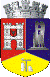 ROMÂNIAJUDEŢUL CLUJCONSILIUL LOCAL AL MUNICIPIULUI DEJStr. 1 Mai nr. 2, Tel.: 0264/211790*, Fax 0264/223260, E-mail: primaria@dej.ro 